 What’s Wrong?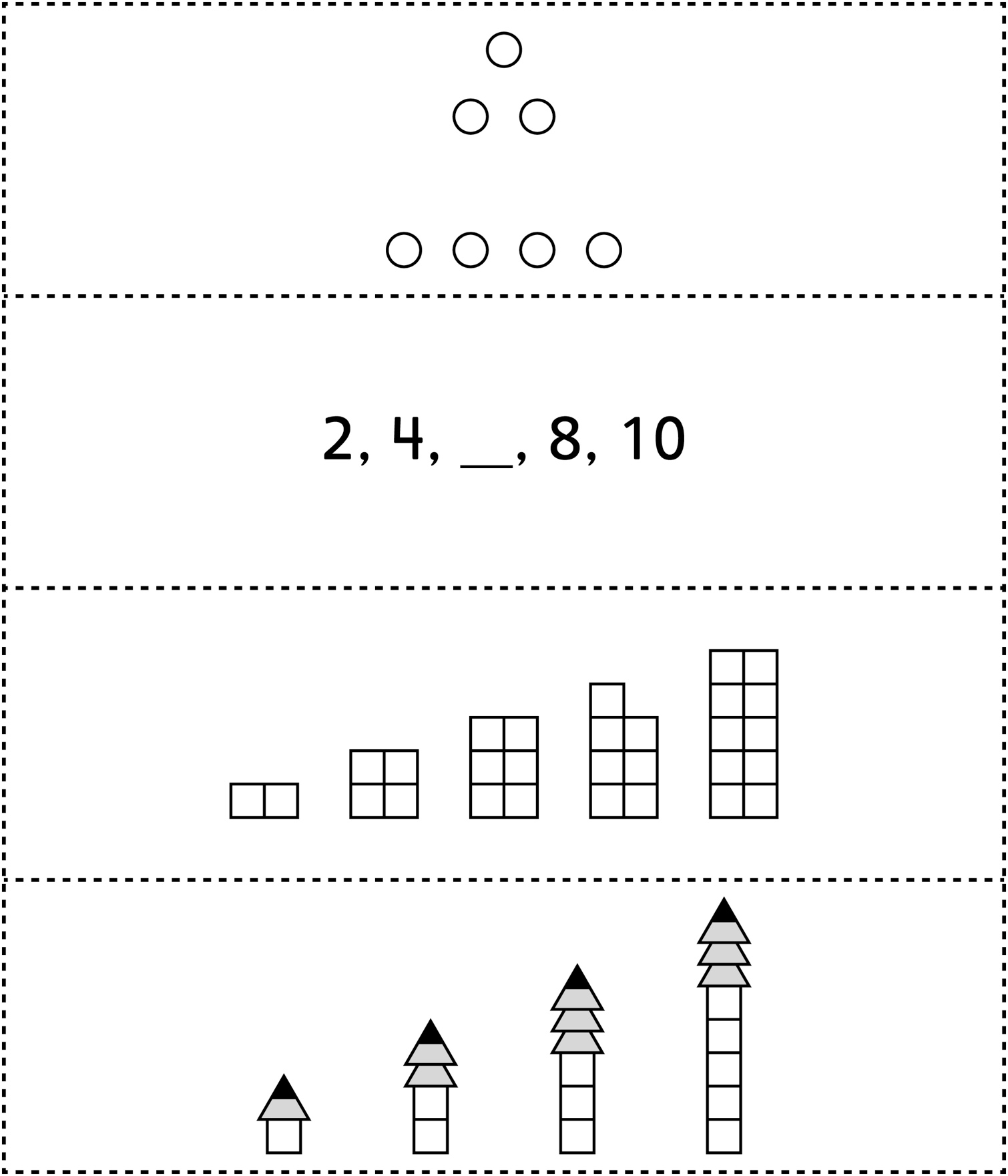 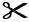 